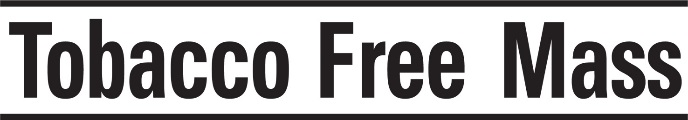 Vice Chair: Ellana Stinson, MD, MPHDr. Stinson is a board a board certified Emergency Medicine physician practicing in the Greater Boston area.  She is currently the President of the New England Medical Association and works as a consultant for Barrales Public Affairs.Because she is keenly aware of the way in which legislative policies impact health, Dr. Stinson remains an active member of the Massachusetts’s Medical Society (MMS), where she currently serves on various committees and the Board of Trustees. Dr. Stinson earned her medical degree at Meharry Medical College and is a graduate of Spelman College with a bachelor’s in science.  She also received her MPH in health policy and management from Harvard School of Public Health, where she focused on her policy interest in access to care and health equity. 